UNSTRUCTURED Field Experience Log & ReflectionInstructional Technology Department – Updated Summer 2015(This log contains space for up to 5 different field experiences for your 5 hours. It might be that you complete one field
experience totaling 5 hours! If you have fewer field experiences, just delete the extra pages. Thank you!)Candidate: Gaberielle Miller
Mentor/Title: Barbara Lange
School/District: Russell Elementary/ Cobb County School DistrictCourse: N/A – This is an additional field experience.
Course: N/A – This is an additional field experience.
Professor/Semester: Spring 2020
Date(s)1st Field Experience Activity/TimePSC Standard(s)ISTE Standard(s)3-17-201:00-2:302.12.33.22a, 2b, 2c, 2d, 6dReflection(Minimum of 3-4 sentences per question)Reflection(Minimum of 3-4 sentences per question)Reflection(Minimum of 3-4 sentences per question)Reflection(Minimum of 3-4 sentences per question)1. Briefly describe the field experience. What did you learn about technology coaching and technology leadership from completing this field experience?  In this field experience, I had the opportunity to work one on one with a 7th grader and a 10th grader. I was able to take what I learned throughout my course studies to model, facilitate, and implement a technology-enhanced learning experience that aligned with students’ content and technology standards. I was also able to model the use of a digital tool to engage both students in an authentic learning experience. This experience has given me experience with working with middle and high schoolers and has also helped me effectively manage digital tools within the context of their learning experiences. As a result, I know that I am more than capable of coaching every grade level.2. How did this learning relate to the knowledge (what must you know), skills (what must you be able to do) and dispositions (attitudes, beliefs, enthusiasm) required of a technology facilitator or technology leader? (Refer to the standards you selected above. Use the language of the PSC standards in your answer and reflect on all 3—knowledge, skills, and dispositions.) 
Knowledge – To successfully implement a technology-enhanced learning experience that aligned with students’ content and technology standards, I had to use backward design. I knew that I wanted to teach the students about Flipgrid, a video response platform, but I decide evidence that I could use to support my final goal. I visited the Georgia Standards of Excellence website and looked up the listening and speaking standards for each grade. Once I found out that 7th graders have to engage effectively in a range of collaborative discussions and 10th graders are required to initiate and participate effectively in a variety of collaborative discussions. Next, I viewed the technology standards and finally designed an activity for them both to complete.Skills – To successfully model and facilitate the use of digital tools and resources to engage students in an authentic learning experience, I had to research new and emerging technology tools used for students of all ages.  Dispositions – To be an effective technology coach, I had to come out of my comfort zone and realize that I am capable of teaching students in middle and students in high school.

3. Describe how this field experience impacted school improvement, faculty development or student learning at your school. How can the impact be assessed?This field experience impacted student learning because it reinforces skills that students need to be successful in middle and high school. Furthermore, it exposed two secondary students to a social learning platform that is engaging and can create an authentic learning experience. 1. Briefly describe the field experience. What did you learn about technology coaching and technology leadership from completing this field experience?  In this field experience, I had the opportunity to work one on one with a 7th grader and a 10th grader. I was able to take what I learned throughout my course studies to model, facilitate, and implement a technology-enhanced learning experience that aligned with students’ content and technology standards. I was also able to model the use of a digital tool to engage both students in an authentic learning experience. This experience has given me experience with working with middle and high schoolers and has also helped me effectively manage digital tools within the context of their learning experiences. As a result, I know that I am more than capable of coaching every grade level.2. How did this learning relate to the knowledge (what must you know), skills (what must you be able to do) and dispositions (attitudes, beliefs, enthusiasm) required of a technology facilitator or technology leader? (Refer to the standards you selected above. Use the language of the PSC standards in your answer and reflect on all 3—knowledge, skills, and dispositions.) 
Knowledge – To successfully implement a technology-enhanced learning experience that aligned with students’ content and technology standards, I had to use backward design. I knew that I wanted to teach the students about Flipgrid, a video response platform, but I decide evidence that I could use to support my final goal. I visited the Georgia Standards of Excellence website and looked up the listening and speaking standards for each grade. Once I found out that 7th graders have to engage effectively in a range of collaborative discussions and 10th graders are required to initiate and participate effectively in a variety of collaborative discussions. Next, I viewed the technology standards and finally designed an activity for them both to complete.Skills – To successfully model and facilitate the use of digital tools and resources to engage students in an authentic learning experience, I had to research new and emerging technology tools used for students of all ages.  Dispositions – To be an effective technology coach, I had to come out of my comfort zone and realize that I am capable of teaching students in middle and students in high school.

3. Describe how this field experience impacted school improvement, faculty development or student learning at your school. How can the impact be assessed?This field experience impacted student learning because it reinforces skills that students need to be successful in middle and high school. Furthermore, it exposed two secondary students to a social learning platform that is engaging and can create an authentic learning experience. 1. Briefly describe the field experience. What did you learn about technology coaching and technology leadership from completing this field experience?  In this field experience, I had the opportunity to work one on one with a 7th grader and a 10th grader. I was able to take what I learned throughout my course studies to model, facilitate, and implement a technology-enhanced learning experience that aligned with students’ content and technology standards. I was also able to model the use of a digital tool to engage both students in an authentic learning experience. This experience has given me experience with working with middle and high schoolers and has also helped me effectively manage digital tools within the context of their learning experiences. As a result, I know that I am more than capable of coaching every grade level.2. How did this learning relate to the knowledge (what must you know), skills (what must you be able to do) and dispositions (attitudes, beliefs, enthusiasm) required of a technology facilitator or technology leader? (Refer to the standards you selected above. Use the language of the PSC standards in your answer and reflect on all 3—knowledge, skills, and dispositions.) 
Knowledge – To successfully implement a technology-enhanced learning experience that aligned with students’ content and technology standards, I had to use backward design. I knew that I wanted to teach the students about Flipgrid, a video response platform, but I decide evidence that I could use to support my final goal. I visited the Georgia Standards of Excellence website and looked up the listening and speaking standards for each grade. Once I found out that 7th graders have to engage effectively in a range of collaborative discussions and 10th graders are required to initiate and participate effectively in a variety of collaborative discussions. Next, I viewed the technology standards and finally designed an activity for them both to complete.Skills – To successfully model and facilitate the use of digital tools and resources to engage students in an authentic learning experience, I had to research new and emerging technology tools used for students of all ages.  Dispositions – To be an effective technology coach, I had to come out of my comfort zone and realize that I am capable of teaching students in middle and students in high school.

3. Describe how this field experience impacted school improvement, faculty development or student learning at your school. How can the impact be assessed?This field experience impacted student learning because it reinforces skills that students need to be successful in middle and high school. Furthermore, it exposed two secondary students to a social learning platform that is engaging and can create an authentic learning experience. 1. Briefly describe the field experience. What did you learn about technology coaching and technology leadership from completing this field experience?  In this field experience, I had the opportunity to work one on one with a 7th grader and a 10th grader. I was able to take what I learned throughout my course studies to model, facilitate, and implement a technology-enhanced learning experience that aligned with students’ content and technology standards. I was also able to model the use of a digital tool to engage both students in an authentic learning experience. This experience has given me experience with working with middle and high schoolers and has also helped me effectively manage digital tools within the context of their learning experiences. As a result, I know that I am more than capable of coaching every grade level.2. How did this learning relate to the knowledge (what must you know), skills (what must you be able to do) and dispositions (attitudes, beliefs, enthusiasm) required of a technology facilitator or technology leader? (Refer to the standards you selected above. Use the language of the PSC standards in your answer and reflect on all 3—knowledge, skills, and dispositions.) 
Knowledge – To successfully implement a technology-enhanced learning experience that aligned with students’ content and technology standards, I had to use backward design. I knew that I wanted to teach the students about Flipgrid, a video response platform, but I decide evidence that I could use to support my final goal. I visited the Georgia Standards of Excellence website and looked up the listening and speaking standards for each grade. Once I found out that 7th graders have to engage effectively in a range of collaborative discussions and 10th graders are required to initiate and participate effectively in a variety of collaborative discussions. Next, I viewed the technology standards and finally designed an activity for them both to complete.Skills – To successfully model and facilitate the use of digital tools and resources to engage students in an authentic learning experience, I had to research new and emerging technology tools used for students of all ages.  Dispositions – To be an effective technology coach, I had to come out of my comfort zone and realize that I am capable of teaching students in middle and students in high school.

3. Describe how this field experience impacted school improvement, faculty development or student learning at your school. How can the impact be assessed?This field experience impacted student learning because it reinforces skills that students need to be successful in middle and high school. Furthermore, it exposed two secondary students to a social learning platform that is engaging and can create an authentic learning experience. 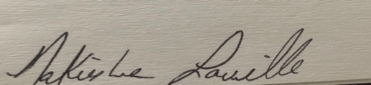 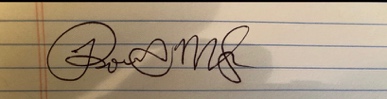 